Burnaby Tennis Club 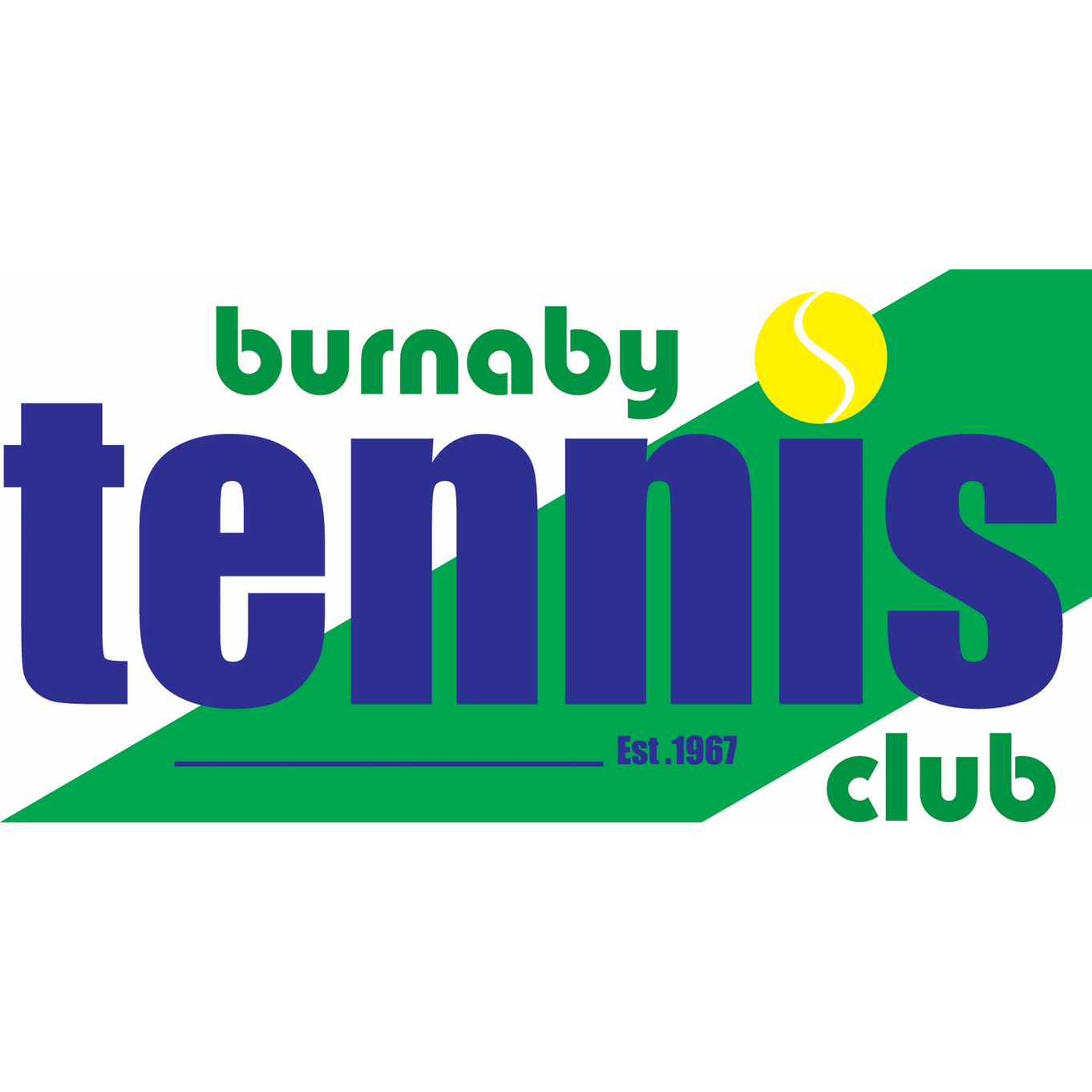 Annual General Meeting Minutes November 25, 2015Directors and Staff PresentGeorge McLachrie, PresidentMary Flynn, Women’s League DirectorBev Olson, Social DirectorLawrence Kumar, Vice PresidentBarbara Docherty, Junior Development DirectorDavid Pel, TreasurerGraham Youde, Operations DirectorAnthony Mazzucco, Tournament DirectorGlenn Richards – Head ProDavid Yang – Club ManagerSporty HQ:Lawrence gave an overview of SportyHQ issues at the beginning of the season. Event sign-up under developmentBooking cannot apply our rules 100% 	Speed – too many graphicsTrial & error WIPAGM call to orderApproval of draft agendaThe Agenda was approved.   Last year’s AGM minutes approvedFinancial Statement Aug 31, 2015 Year-EndAction item: Dave to provide details of the MISC expenses. It went from $18 to $3431.Question: Bubble up/down expenseGoal: $400,000 restricted fund for bubble (currently $367k)Membership80 members did not re-join (family, and juniors numbers dropped significantly)BudgetExtra costs: mold cleaning $10kNew budget: $5,000 clubhouse improvementBreakeven level for the club: 250 membersProjection profit at year-end: $5k+/-Clubhouse RenovationAsked City of Burnaby to upgrade the clubhouse (/w wheelchair accessible). Letter from City:Process: obtain from proposal from consultant to compare fees.Determine scope of work and budget.Construction drawings, obtain building permits and quotations.Quote received from Shape (Consulting cost: phase 1 $16-20k) City is budgeting $80k for the two washroomsMajority of members expressed concern about paying the consulting fee.George will continue to negotiate with the City and find free quotesMotion to spend consulting fee for clubhouse renovation – not passed. Open Elections of Board MembersMembership Director: Mike Hopkins would still stand - approvedSocial Director: Bev Olson would still stand - approvedLadies League: Mary Flynn would still stand - approvedDirector at Large: Kenny would still stand - approvedAny other business/questionsMotion to reduce and provide more concise directors reports for future meetings – approved. Meeting Adjourned